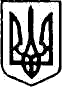 УПРАВЛІННЯ ОСВІТИ І НАУКИ РІВНЕНСЬКОЇ ОБЛДЕРЖАДМІНІСТРАЦІЇ РІВНЕНСЬКИЙ ОБЛАСНИЙ ІНСТИТУТ ПІСЛЯДИПЛОМНОЇ ПЕДАГОГІЧНОЇ ОСВІТИвул. В.Чорновола, . Рівне, 33028; тел.64-96-60, 64-96-61; факс 63-64-73E-mail: roippo.rv@ukr.net, код ЄДРПОУ 0213976530.10.2017  № 01-16/1151Управління (департаменти) освіти і науки (молоді та спорту) обласних, Київської  міської державних адміністрацій, обласні інститути післядипломної педагогічної освіти Про проведення фінального етапуXVI Всеукраїнського турніру юних біологівВідповідно до наказу Міністерства освіти і науки України від 13.10.2017 № 1376 «Про проведення фінальних етапів Всеукраїнських учнівських турнірів юних географів, хіміків, математиків імені професора М.Й. Ядренка, економістів, правознавців, винахідників і раціоналізаторів, інформатиків, біологів, фізиків у 2017/2018 навчальному році» повідомляємо, що фінальний етап XVI Всеукраїнського турніру юних біологів відбудеться у місті Рівне з 20 по 25 листопада 2017 року. Організаційний супровід покладено на Рівненський обласний інститут післядипломної педагогічної освіти.До участі запрошуються команди у складі 3-5 учнів 9-11 класів у супроводі керівника команди. Команда учнів очолюється капітаном, який є офіційним представником команди під час проведення турніру. Заявку на участь у турнірі просимо надіслати до 08 листопада 2017 року на електронну адресу Рівненського ОІППО: krom_roippo@ukr.net з позначкою «Всеукраїнський турнір юних біологів». Форма заявки додається.Оригінал заявки, завірений керівником установи, яка направляє команду, подається в оргкомітет турніру під час реєстрації команди. Учасникам команди необхідно мати:     -  паспорт або свідоцтво про народження (копія), -  довідку про стан здоров'я та відсутність інфекційних хвороб,      -  копію довідки про номер ідентифікаційного коду; керівникам команд необхідно мати:     -  паспорт (копію),      -  копію довідки про номер ідентифікаційного коду,      -  документ, що підтверджує перерахунок коштів, -  довідку з закладу освіти для кожного члена команди, завірену мокрою печаткою.	Турнір проводиться на засадах самофінансування. За кожного учасника команди та керівника оргкомітетом встановлено внесок 1300,00 грн. (одна тисяча триста грн.), які необхідно перерахувати не пізніше 16 листопада 2017 року на рахунок Рівненського обласного інституту післядипломної педагогічної освіти:Код ЄДРПОУ 02139765Р/рахунок – 31555301234191 в ГУДКСУ у Рівненській областіМФО 833017 У призначенні платежу вказати – Всеукраїнський турнір юних біологів.         Реєстрація та розміщення учасників турніру буде проводитись у приміщенні комунального закладу «Школа-інтернат ІІ-ІІІ ступенів «Рівненський обласний ліцей» (м. Рівне, вул. Котляревського, 1).	Проїзд до місця реєстрації:від залізничного вокзалу маршрутними таксі Рівне – Квасилів, Рівне – Здолбунів до зупинки «Істамбул»;від автовокзалу маршрутним таксі № 42 до зупинки «Медичний коледж».	Реєстрацію членів журі та оргкомітету турніру буде організовано у приміщенні комунального закладу «Школа-інтернат ІІ-ІІІ ступенів «Рівненський обласний ліцей» (м. Рівне, вул. Котляревського, 1). 	Проживання членів журі та оргкомітету:гуртожиток Рівненського інституту права (м. Рівне, вул. Короленка, 5), вартість проживання – 100 – 140 грн. за добу (пропонуємо для студентів);готель «Мир» (м. Рівне, вул. Короленка, 5), вартість проживання – від 300 грн. за добу з однієї особи зі сніданками (двохмісне розміщення).          Відкриття турніру – 20 листопада о 17.00 год.  на базі комунального закладу «Школа-інтернат ІІ-ІІІ ступенів «Рівненський обласний ліцей» (Рівне,                     вул.  Котляревського, 1).          Закриття – 25 листопада о 9.00 год. на базі комунального закладу                  «Школа-інтернат ІІ-ІІІ ступенів «Рівненський обласний ліцей» (Рівне,                                     вул. Котляревського, 1).          Для організації зустрічі та розміщення команд, членів журі та оргкомітету просимо до 12 листопада 2017 року повідомити організаторів вид транспорту, дату і час прибуття, номер потяга, вагона. Просимо придбати квитки на зворотній шлях.Контактні телефони: 068 758-99-07 – Кузьмін Олена Євменівна; 050 375-97-81 – Гурова Наталія В’ячеславівна; 097 88-73-092 – Шагієва Раїса Радисівна;(0362) 64-96-71 – кабінет обдарованої дитини, РОІППО.Ректор 									А. ЧернійКузьмін О. Є., 0362 64-96-71Заявка*на участь команди ________________________________________________________ у фінальному етапі(назва команди, область)Всеукраїнського учнівського турніру юних біологів у 2017 роціКерівником команди призначено _________________________________________________________________________(прізвище, ім’я, по батькові, посада, телефон (мобільний) керівника команди)Начальник управління  		_______________ 					___________________________* заявка оформляється на офіційному бланку № з/пПрізвище, ім’я, по батькові учасникаДата народженняКлас навчанняПовна назва навчального закладуПрізвище, ім’я, по батькові вчителя, який готував учасника12345